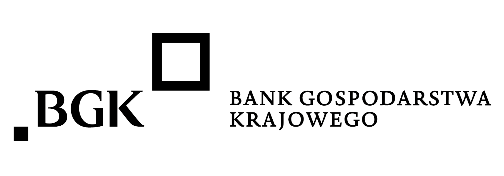 		WNIOSEK O PRZYZNANIE PREMII REMONTOWEJ	 CZĘŚĆ I. Dane inwestora:CZĘŚĆ II. Oświadczenie inwestora – pomoc de minimis: W budynku będącym przedmiotem przedsięwzięcia remontowego:  nie prowadzę działalności gospodarczej lub  prowadzę działalność gospodarczą, tym samym:w bieżącym roku oraz w ciągu dwóch poprzedzających go lat podatkowych:   nie uzyskałem pomocy de minimis oraz pomocy de minimis w rolnictwie lub rybołówstwie lub uzyskałem pomoc de minimis oraz pomoc de minimis w rolnictwie lub rybołówstwie w łącznej kwocie                                                                EURO.CZĘŚĆ III.  Oświadczenie inwestora – informacje ogólne:Rozpoczęcie użytkowania budynku będącego przedmiotem przedsięwzięcia remontowego nastąpiło:   co najmniej 40 lat przed dniem złożenia niniejszego wniosku do banku kredytującego lub   co najmniej 20 lat przed dniem złożenia niniejszego wniosku do banku kredytującego oraz:budynek ten należy do społecznej inicjatywy mieszkaniowej lub towarzystwa budownictwa społecznego;budynek ten został wybudowany przy wykorzystaniu kredytu udzielonego przez BGK na podstawie wniosków o kredyt złożonych do dnia 30 września 2009 r. lub przy wykorzystaniu finansowania zwrotnego w rozumieniu ustawy z dnia 26 października 1995 r. o społecznych formach rozwoju mieszkalnictwa.Zapoznałem się z:ustawą z dnia 21 listopada 2008 r. o wspieraniu termomodernizacji i remontów oraz o centralnej ewidencji emisyjności budynków;regulaminem udzielania przez BGK premii i grantów w ramach „Programu TERMO” i akceptuję jego treść.Premia remontowa nie jest przeznaczona na realizację prac, na które uzyskano inne wsparcie ze środków publicznych, o których mowa w art. 5 ust. 1 pkt 2-3 ustawy z dnia 27 sierpnia 2009 r. o finansach publicznych.  Przyjmuję do wiadomości, że BGK może przekazać ministrowi właściwemu do spraw:budownictwa, planowania i zagospodarowania przestrzennego oraz mieszkalnictwa;rozwoju regionalnego; informacje i dokumenty dotyczące niniejszego wniosku, w tym dane do kontaktu z inwestorem, które mogą być przetwarzane przez ww. ministrów w niezbędnym zakresie.Zobowiązuję się:do prowadzenia działań informacyjnych na temat prac objętych niniejszym wnioskiem;poddać się dokonywanej przez BGK lub inne umocowane instytucje ewentualnej kontroli działań informacyjnych oraz udostępnić na jej potrzeby wymagane dokumenty.Przyjmuję do wiadomości, że wykaz działań informacyjnych, o których mowa powyżej znajduje się na stronie  internetowej BGK www.bgk.plPo zrealizowaniu prac objętych niniejszym wnioskiem, przeprowadzę wśród użytkowników modernizowanego obiektu kampanię informacyjną w zakresie efektywnego korzystania z energii.Dane i informacje zawarte w niniejszym wniosku są zgodne z prawdą. Jestem świadomy odpowiedzialności karnej za złożenie fałszywego oświadczenia.Podpis/y inwestora/reprezentanta inwestora:                                                                             Data:                                           CZĘŚĆ IV. Dane banku kredytującego:CZĘŚĆ V. Oświadczenie banku kredytującego:W umowie kredytu znajdują się wszystkie zapisy wskazane we właściwym wzorze zapisów umowy kredytu,                        o którym mowa w umowie współpracy.Potwierdzam zgodność podpisu/ów inwestora/reprezentanta inwestora złożonych na wniosku.CZĘŚĆ VI. – Załączniki:Audyt remontowy. Umowa kredytu – oryginał lub kopia poświadczona przez bank kredytujący za zgodność z oryginałem.Formularz informacji przedstawianych przy ubieganiu się o pomoc de minimis, jeśli w części II wniosku, inwestor oświadczył, że w budynku będącym przedmiotem przedsięwzięcia remontowego prowadzi działalność gospodarczą.Wniosek o przyznanie przez BGK premii kompensacyjnej (kredyt), jeśli inwestor ubiega się jednocześnie                      o przyznanie premii kompensacyjnej (kredyt).Pieczęć i podpis/y banku kredytującego:                                                                                       Data:                                           CZĘŚĆ VII. Informacja o przetwarzaniu danych osobowych: Administratorem danych osobowych jest bank kredytujący. Kontakt z Inspektorem Ochrony Danych jest możliwy w sposób określony przez bank kredytujący. Dane osobowe pozyskane w związku z niniejszym wnioskiem będą przetwarzane w celu realizacji wniosku na podstawie art. 6 ust. 1 lit. b) rozporządzenia Parlamentu Europejskiego i Rady (UE) 2016/679 z dnia 27 kwietnia 2016 roku w sprawie ochrony osób fizycznych w związku z przetwarzaniem danych osobowych i w sprawie swobodnego przepływu takich danych oraz uchylenia dyrektywy 95/46/WE (RODO). Dane osobowe będą przechowywane przez okres niezbędny do realizacji wniosku, a po tym czasie przez okres oraz w zakresie wymaganym dla dochodzenia ewentualnych roszczeń. Każdej osobie przysługuje prawo dostępu do ww. danych osobowych, prawo do żądania ich sprostowania, usunięcia, przenoszenia lub ograniczenia przetwarzania, prawo wniesienia sprzeciwu wobec przetwarzania danych oraz prawo wniesienia skargi do organu nadzorczego.Szczegółowe zasady przetwarzania danych osobowych dostępne są na stronie internetowej banku kredytującego lub w jego siedzibie.Bank kredytujący powierzy do BGK oraz weryfikatora przetwarzanie danych osobowych na potrzeby obsługi niniejszego wniosku, w tym kontaktu z inwestorem.Dane osobowe nie będą podlegały zautomatyzowanemu podejmowaniu decyzji, w tym profilowaniu. Dane osobowe nie będą przekazywane do państwa trzeciego lub organizacji międzynarodowej innej niż UE.Data wpływu wniosku do banku kredytującegoData wpływu wniosku do BGKNumer wniosku w BGKNazwa lub nazwisko i imię: Nazwa lub nazwisko i imię: Nazwa lub nazwisko i imię: Nazwa lub nazwisko i imię: REGON/PESEL/data urodzenia (cudzoziemcy)NIPAdres siedziby albo miejsca zamieszkania (kod pocztowy, miejscowość, ulica, numer):                                                         Adres siedziby albo miejsca zamieszkania (kod pocztowy, miejscowość, ulica, numer):                                                         Adres siedziby albo miejsca zamieszkania (kod pocztowy, miejscowość, ulica, numer):                                                         Adres siedziby albo miejsca zamieszkania (kod pocztowy, miejscowość, ulica, numer):                                                         Adres do korespondencji (nazwa adresata, kod pocztowy, miejscowość, ulica, numer):Adres do korespondencji (nazwa adresata, kod pocztowy, miejscowość, ulica, numer):Adres do korespondencji (nazwa adresata, kod pocztowy, miejscowość, ulica, numer):Adres do korespondencji (nazwa adresata, kod pocztowy, miejscowość, ulica, numer):Dane do kontaktu (imię i nazwisko, numer telefonu, e-mail):Dane do kontaktu (imię i nazwisko, numer telefonu, e-mail):Dane do kontaktu (imię i nazwisko, numer telefonu, e-mail):Dane do kontaktu (imię i nazwisko, numer telefonu, e-mail):Forma prawna: wspólnota mieszkaniowa                    spółdzielnia mieszkaniowa     jednostka samorządu terytorialnego   społeczna inicjatywa mieszkaniowa  towarzystwo budownictwa społecznego osoba fizyczna                                       spółka prawa handlowego       inna  Forma prawna: wspólnota mieszkaniowa                    spółdzielnia mieszkaniowa     jednostka samorządu terytorialnego   społeczna inicjatywa mieszkaniowa  towarzystwo budownictwa społecznego osoba fizyczna                                       spółka prawa handlowego       inna  Forma prawna: wspólnota mieszkaniowa                    spółdzielnia mieszkaniowa     jednostka samorządu terytorialnego   społeczna inicjatywa mieszkaniowa  towarzystwo budownictwa społecznego osoba fizyczna                                       spółka prawa handlowego       inna  Forma prawna: wspólnota mieszkaniowa                    spółdzielnia mieszkaniowa     jednostka samorządu terytorialnego   społeczna inicjatywa mieszkaniowa  towarzystwo budownictwa społecznego osoba fizyczna                                       spółka prawa handlowego       inna  Nazwa banku kredytującegoAdres banku kredytującegoNr umowy kredytuOsoba do kontaktuImię i NazwiskoOsoba do kontaktuE-mailOsoba do kontaktuNumer telefonu